As part of occupational guidance and extracurricular activities, a group of 8th and 10th grade students visited the regional news agency "Tomsk". The girls interested in journalism met with the head of the press center Yaroslavtseva A. E., found out what tasks the news agency performs and how its work is organized. At a meeting with students of the 4th year of journalism of TSU, which held there, the students were able to ask questions about the features of admission to the faculty, the difficulties of studying there and the prospects for future work.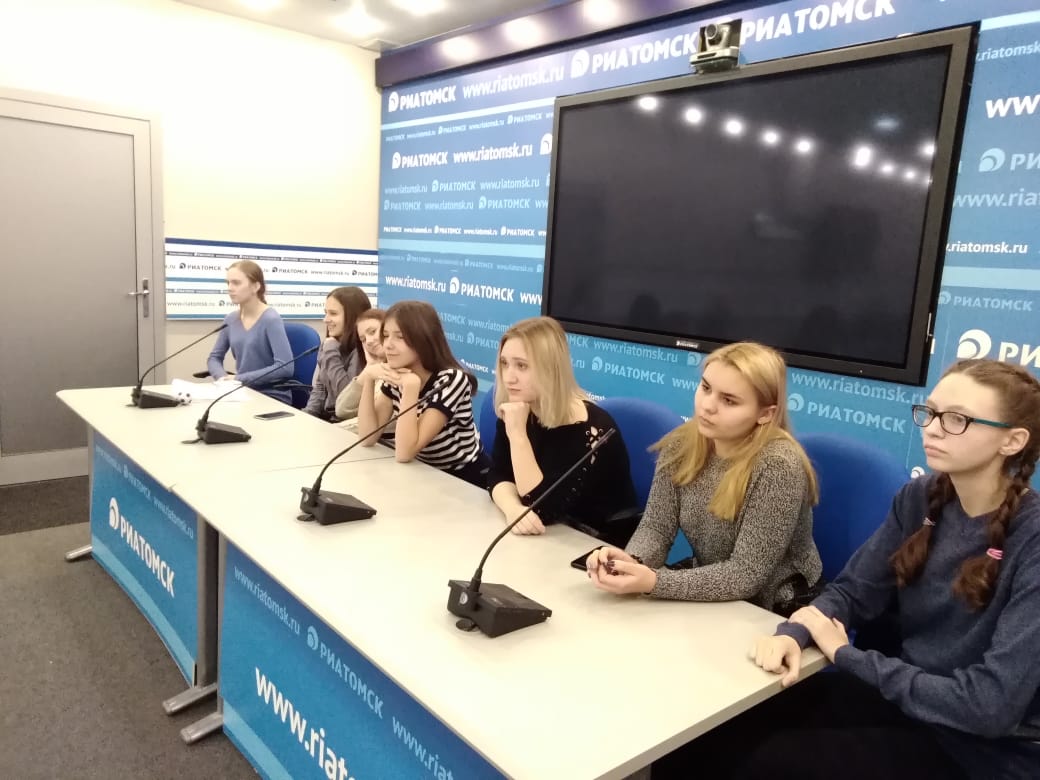 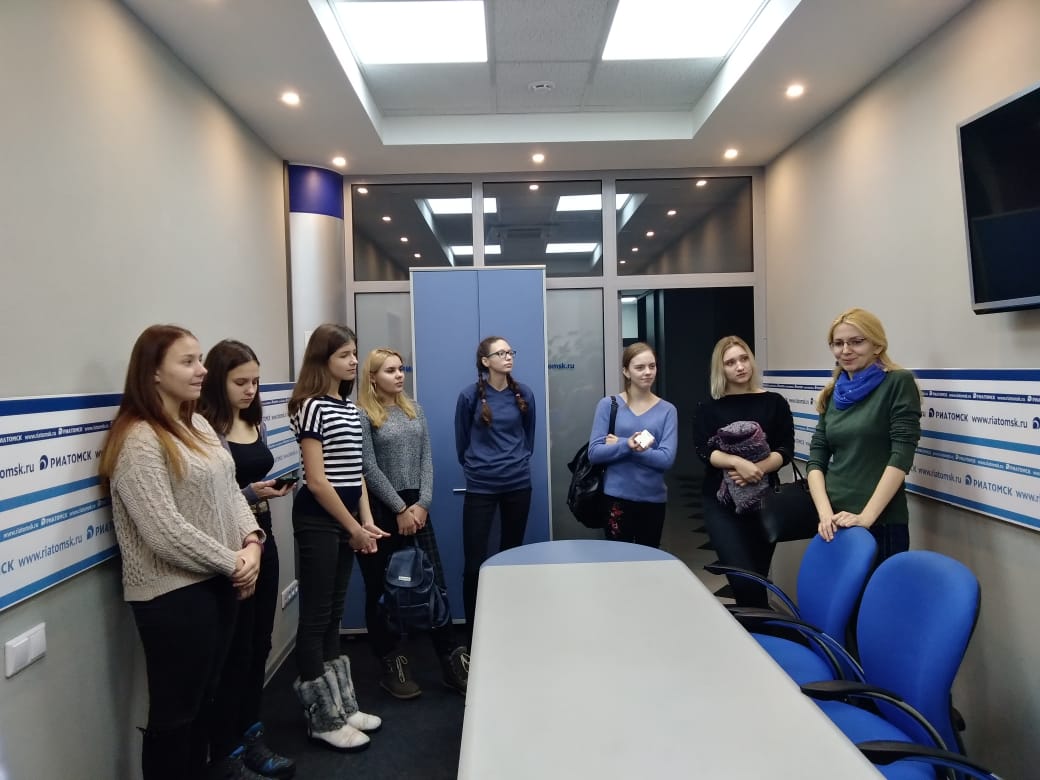 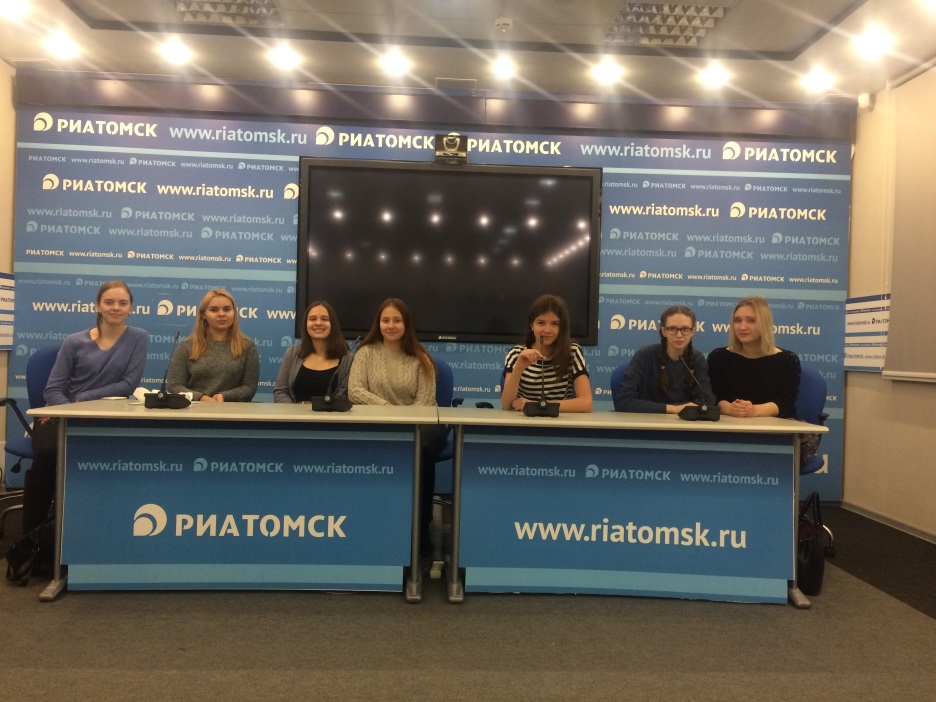 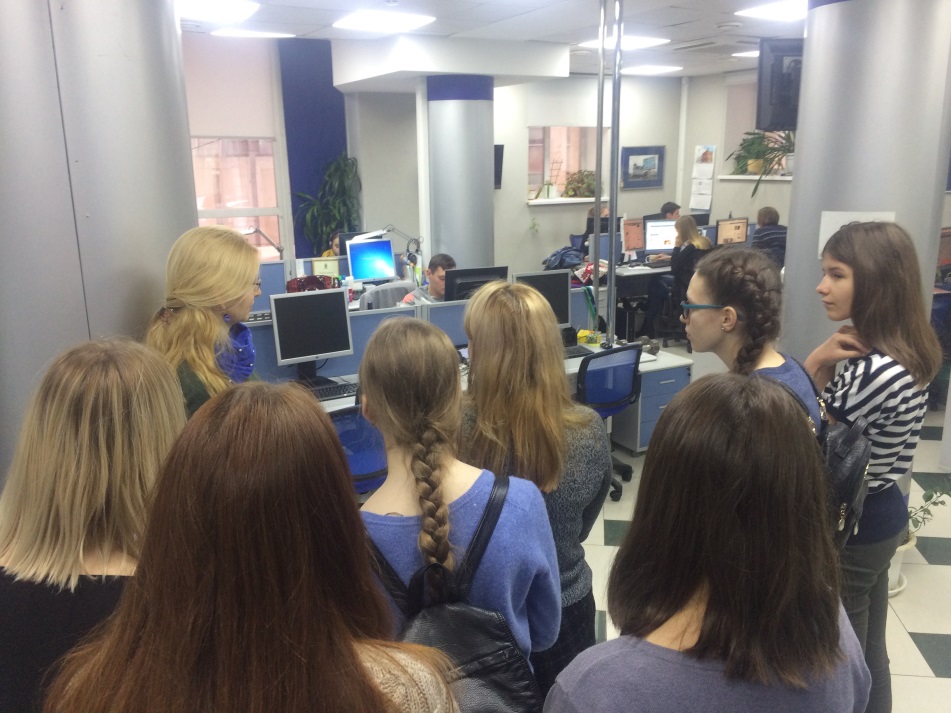 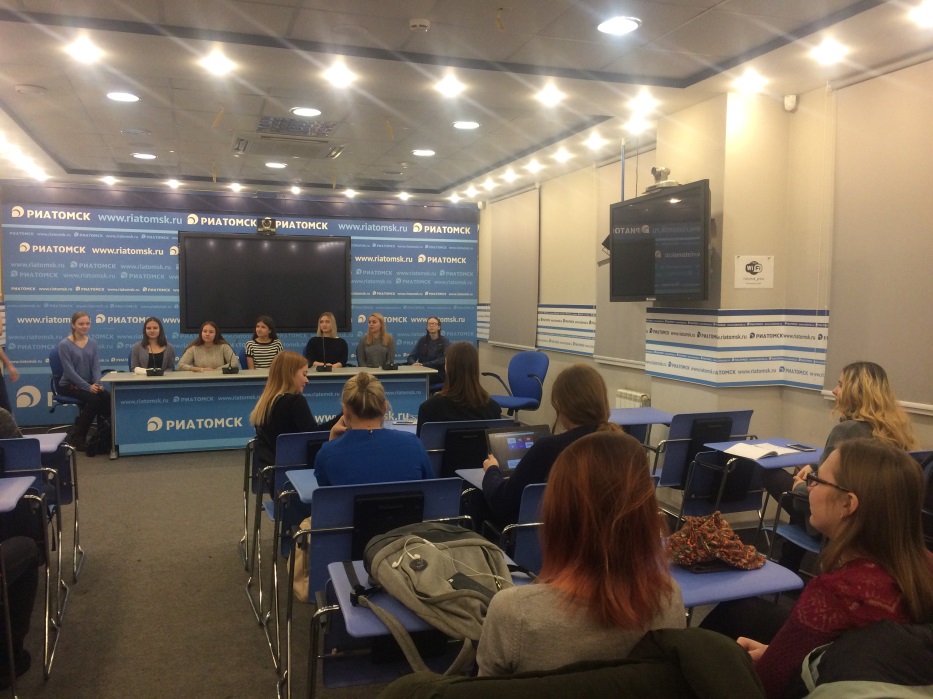 